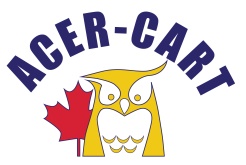 Association canadienne des enseignantes et des enseignants retraitésCanadian Association of Retired TeachersDate 	: October 5, 2017From	: Roger Régimbal Executive DirectorObjet 	: CorrespondanceDocuments sent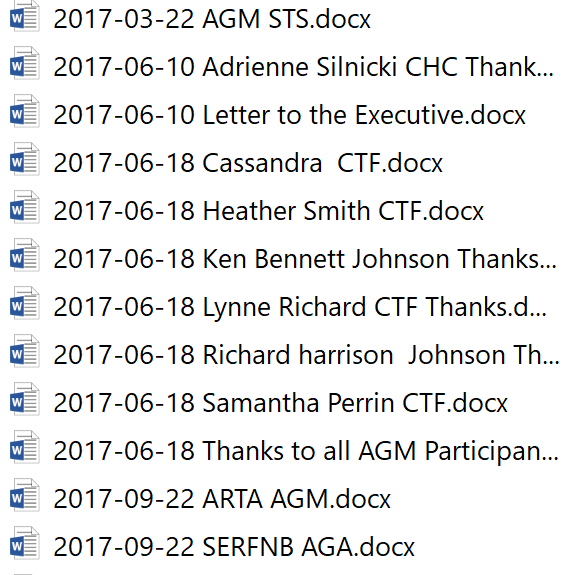 Documents received NoneThank you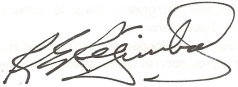 Roger Régimbal Executive director